Publicado en España el 27/05/2024 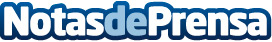 Publicación de 'Revelaciones del Pasado: La verdadera historia de la Humanidad', de Andrew MerenEditorial Letra Minúscula anuncia la publicación del libro 'Revelaciones del Pasado: La verdadera historia de la Humanidad', del autor Andrew Meren, obra en la cual el autor invitará al lector a cuestionar la historia tradicional y a considerar una nueva perspectiva basada en la interpretación de antiguos textos y mitologías de diversas culturasDatos de contacto:Paula LópezEditorial Letra Minúscula640667855Nota de prensa publicada en: https://www.notasdeprensa.es/publicacion-de-revelaciones-del-pasado-la Categorias: Nacional Historia Literatura Madrid Cataluña Andalucia http://www.notasdeprensa.es